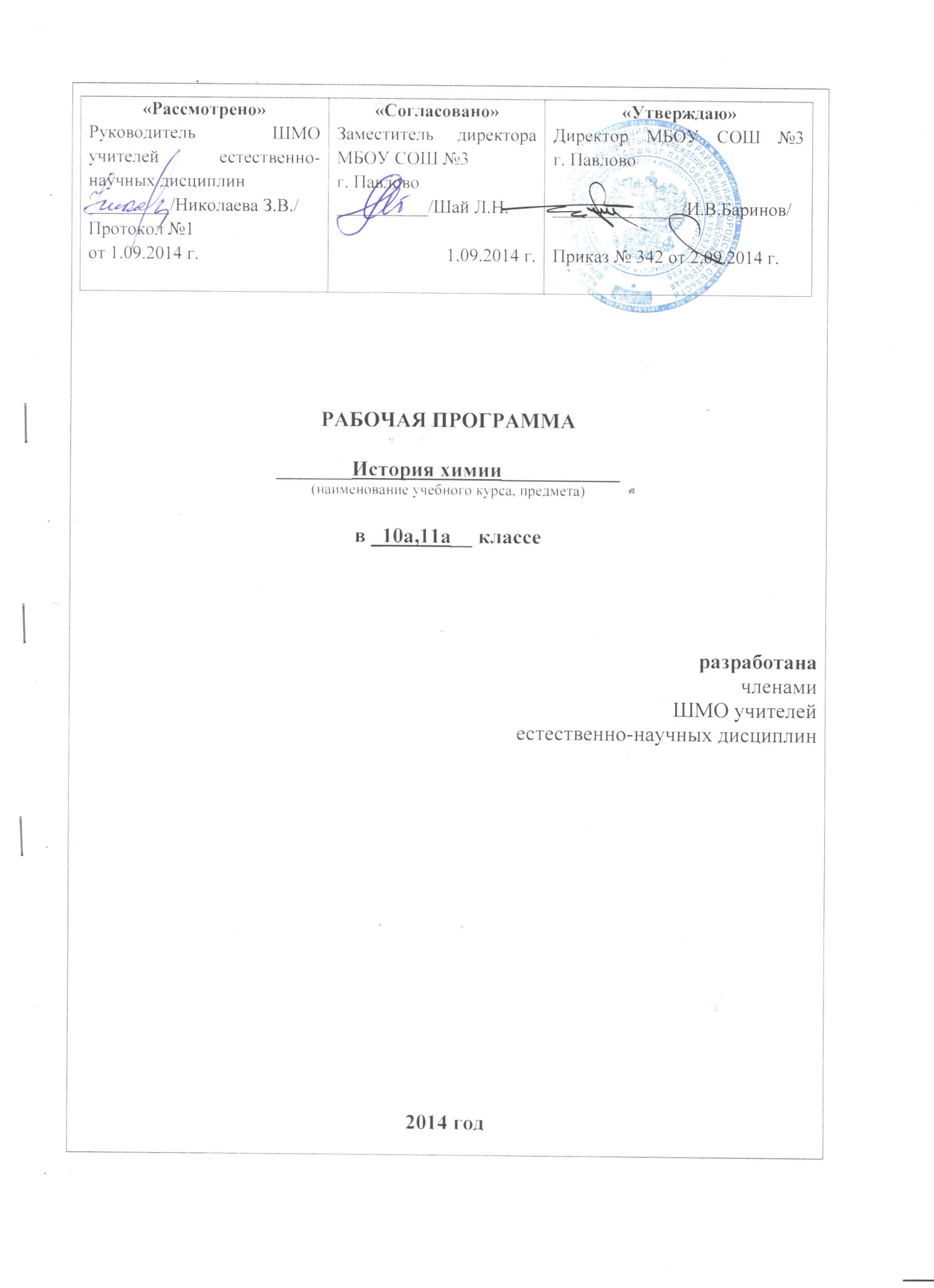 Пояснительная запискаКурс соответствует программе История химии. Е.В.Савинкина ., Логинова Г.П., Плоткин С.С. Элективные курсы в профильном обучении. Химия . - М.: НФПК, .Основная задача элективного курса История химии – проследить эволюцию химических идей и представлений в период от предыстории до настоящего времени. Особое внимание уделено последним достижениям и современному состоянию и перспективам развития химии.Курс рассчитан на 70 часов, по 1 часу в неделю в 10 и 11 классах.№ п/п№ в темеТема занятияПримечания10 класс10 класс10 класс10 классТема 1. Ранний период развития химииТема 1. Ранний период развития химииТема 1. Ранний период развития химииТема 1. Ранний период развития химии1Зарождение химии в Древнем мире2Химия в период Средневековья3Персоналии: Авиценна, Парацельс4Демонстрации: горение угля в расплавленном нитрате натрия Лабораторные опыты: Варка мылаКрашение тканей растительными пигментамиОчистка воды дистилляцией5Дискуссия: Достижения и заблуждения раннего периода развития химии6Час реферата: История алхимииТема 2. Становление химии как наукиТема 2. Становление химии как наукиТема 2. Становление химии как наукиТема 2. Становление химии как науки1Первые научные представления о химии2Первые химические теории3Законы стехиометрии4Основные направления химии5Персоналии: Ломоносов, Лавуазье, Бертолле, Авогадро6Персоналии: Бойль, Пристли, Кавендиш, Шееле7Демонстрации: моделирование опытов Ломоносова и Лавуазье по сжиганию веществЛабораторные опыты:Определение молярной массы диоксида углерода8Дискуссия: сравнение теории флогистона и кислородной теории 9Час реферата: Роль М.В.Ломоносова в развитии науки в РоссииТема 3. Развитие неорганической химииТема 3. Развитие неорганической химииТема 3. Развитие неорганической химииТема 3. Развитие неорганической химии1Периодический закон2Новая металлургия3Прикладная неорганическая химия4Открытие новых классов неорганических соединений5Персоналии: Менделеев, Гесс, Курнаков.6Демонстрации: получение тиоцианатных и фторидных комплексов железа (III). 7Лабораторные опыты:Сравнение свойств соединений железа8Синтезы: Синтез сульфата тетраамминмеди (II).Синтез хлорида гексаамминникеля (II).9Дискуссия: Роль периодического закона в неорганической химии10Час реферата: Д.И.Менделеев: этапы жизни и научной деятельностиТема 4. Развитие органической химииТема 4. Развитие органической химииТема 4. Развитие органической химииТема 4. Развитие органической химии1Первые шаги в органической химии: Первые теории в органической химии2Первые шаги органической химии: Теория строения органических веществ3Первые шаги органической химии: Химия высокомолекулярных соединений4Первые шаги органической химии: Нефтепереработка5Физическая органическая химия6Персоналии: Бутлеров, Зинин, Лебедев, Зелинский7Демонстрации:Распознавание органических соединений8Лабораторные опыты: Сравнение свойств карбоновых кислот и спиртов на примере уксусной кислоты и этанола.9Дискуссия: значение теории строения органических веществ в современной химии10Час реферата: органическая химия в 19 веке11 класс11 класс11 класс11 классТема 5. Развитие аналитической химииТема 5. Развитие аналитической химииТема 5. Развитие аналитической химииТема 5. Развитие аналитической химии1Качественный анализ. Зарождение аналитической химии. Система группового анализа. Спектральный оптический анализ.2Количественный анализ. Появление весовых и объемных методов анализа. Развитие анализа ионов в водных растворах.3Новые методы анализа. Появление микроанализа. Хроматографический анализ. Экстракция. Использование инструментальных методов в химическом анализе.4Персоналии: Ловиц, Цвет5Демонстрации:Перлы бурыОбнаружение катионов в растворе6Демонстрации:Обнаружение анионов в растворе7Лабораторные опыты: Гравиметрический анализКислотно-основное титрование8Дискуссия: взаимосвязь аналитической химии с неорганической и органической9Час реферата: возникновение и развитие химического анализаТема 6. Развитие химической химииТема 6. Развитие химической химииТема 6. Развитие химической химииТема 6. Развитие химической химии1Химическая термодинамика и кинетика. Появление термохимии. Становление термодинамики.2Учение о химическом равновесии. Учение о скорости химической реакции. Возникновение и развитие катализа.3Электрохимия. Электрохимические теории. Законы электролиза4Учение о растворах Теория электролитической диссоциации. Теория кислот и оснований. Коллоидная химия.5Строение вещества. Открытие электрона и радиоактивности. Развитие представлений о строении атома. Появление квантовой химии. Учение о химической связи6Ядерная химия. Исследование ядерных реакций. Синтез новых доурановых и трансурановых элементов7Персоналии: Гиббс, Нернст, Пригожин, Аррениус, Вольта, Фарадей8Персоналии: Дебай, Онсагер, Ленгмюр, Склодовская-Кюри, Содди, Малликен9Демонстрации:Каталитические свойства воды10Демонстрации:Смещение химического равновесия11Лабораторные опыты: Влияние концентрации и температуры на скорость химической реакции12Дискуссия: роль физической химии в развитии химической науки13Час реферата: физическая химия 19, 20 веков; эволюция взглядов на строение атомаТема 7. Современная химияТема 7. Современная химияТема 7. Современная химияТема 7. Современная химия1Взаимосвязь химии с другими науками. Математическая химия. Химическая физика2Биохимия и молекулярная биология. Геохимия. Космохимия3Новые направления в химии. Физические методы в химии. Супрамолекулярная химия. Биотехнология.4Нанотехнология5Персоналии: Вернадский, Семенов, Хиншелвуд, Вильштеттер, Уотсон, Крик6Дискуссия: перспективы развития современной химии7Час реферата: Возникновение и развитие биохимии8Час реферата: Химия и нанотехнологии9Час реферата: Возникновение и развитие космохимии10Час реферата: Современные представления о нестехиометрических соединениях.11Час реферата: А.Нобель. Нобелевская премия в химии12Час реферата: направления и специальности, связанные с химическим образованием в вузах Нижегородской области. 